ISTRSKA BELICA – Šempeter  2022Vsebnost olja v laboratorijski oljarni 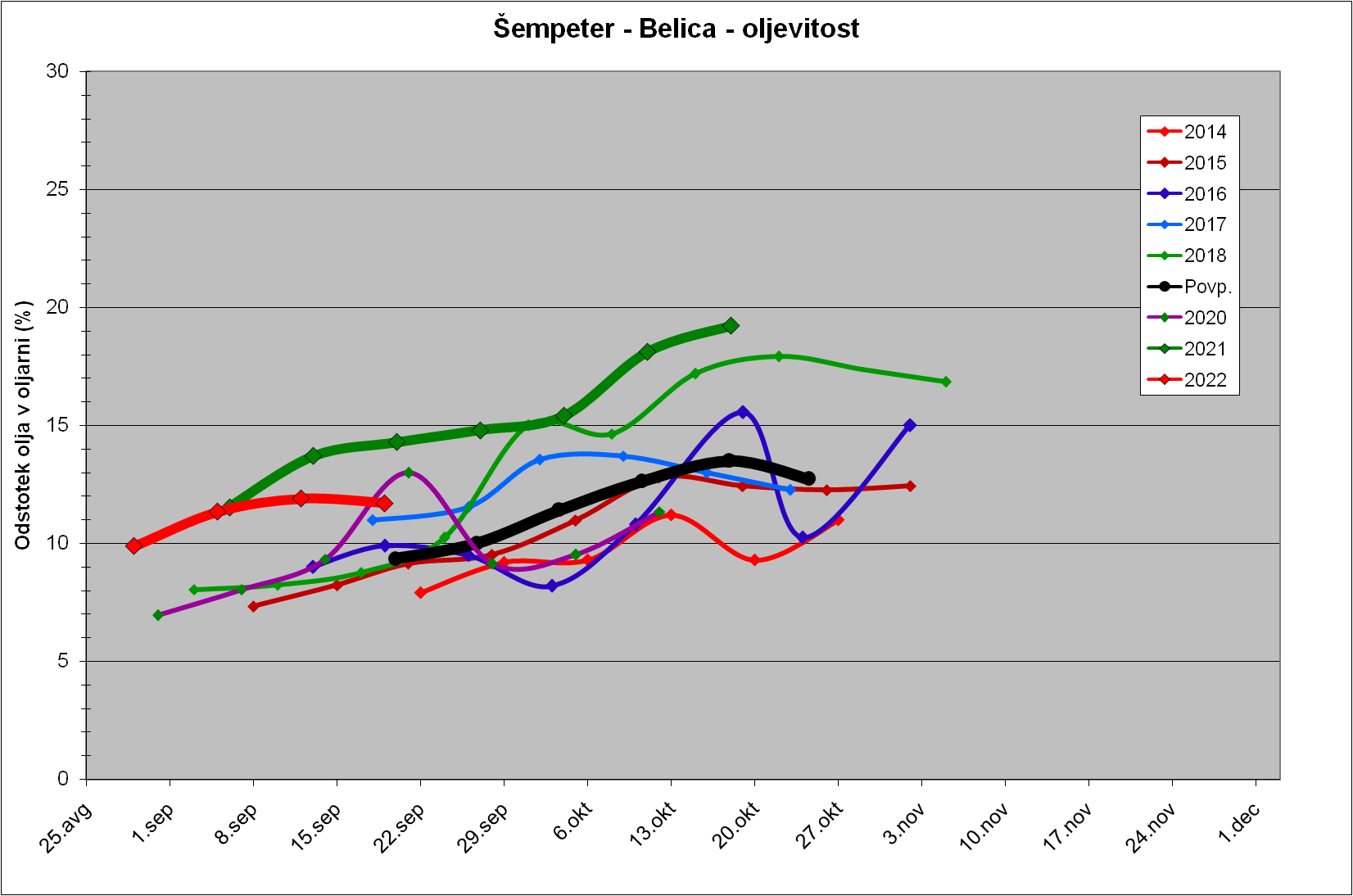 Trdota plodov pri sorti Istrska belica 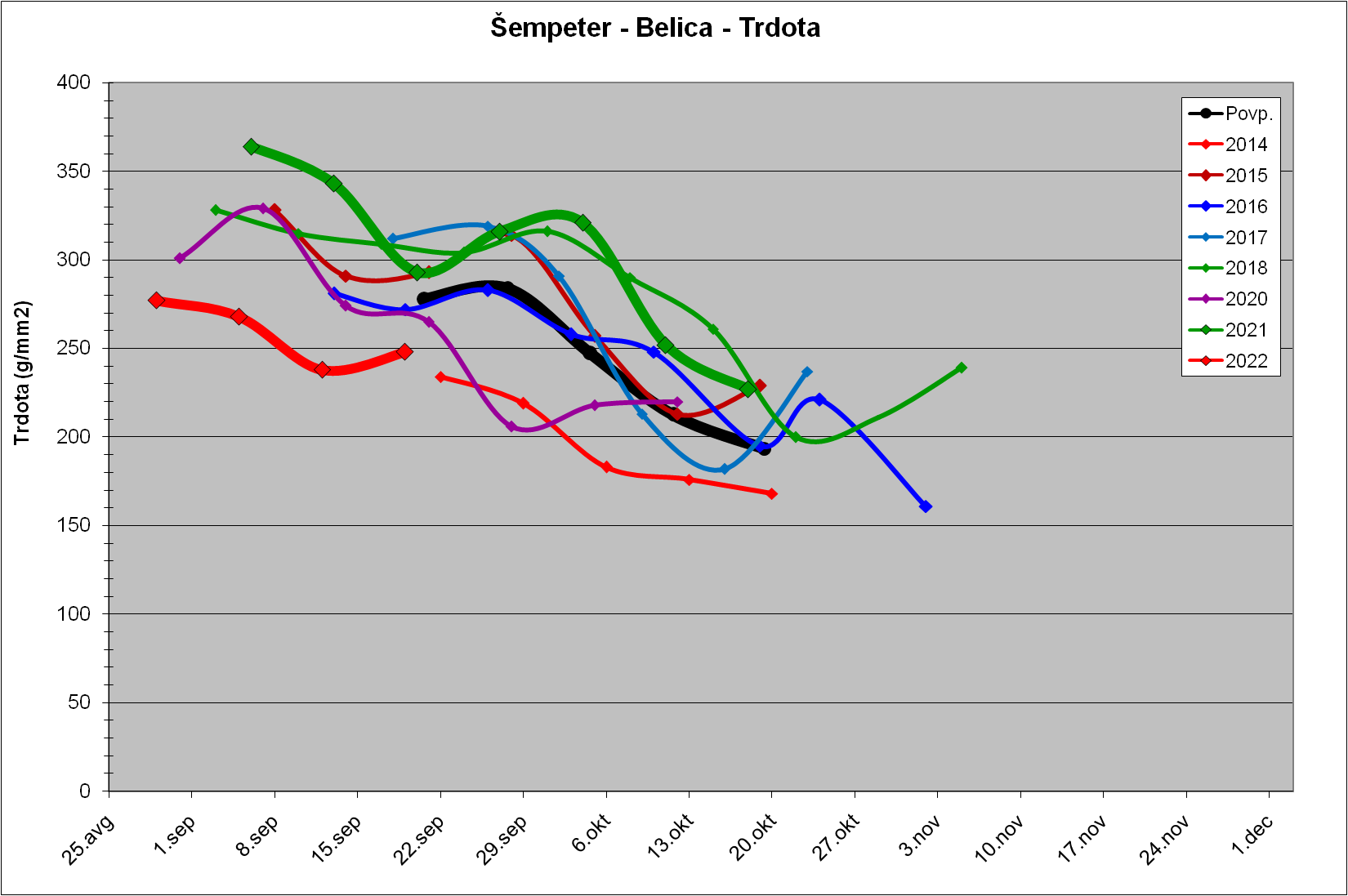 